parbaudei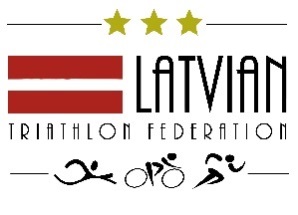 Latvijas Triatlona federācija, Vienotais Reģ. Nr. 40008024242,Ganību dambis 25d, Rīga, LV-1005, Latvija, Tālr. +371 29676719Valdes sēdes / uzmetumsPROTOKOLSRīgā2021. gada 11. Janvāris                                                                                  Nr.1/2021Biedrības Latvijas Triatlona Federācija (turpmāk tekstā – ‘’LTF’’)  attālinātā valdes sēde14:00 – 16:00 . Zoom. Protokolē LTF Prezidents : Aigars StraussDarba kārtībā:Apstiprināt Latvijas kausa nolikumu 					Aigars/ Māris Informācija par finansu situāciju uz 1.01.2021 				AigarsLatvijas izlases trenera nolikums 				Anatolijs/Māris / IgorsSituācija ar C19 ierobežojumiem						AigarsJuridisko biedru uzņemšana 							ArvīdsDažādiLicences 2021 							AigarsTērpu jautājums 							Aigars/ MārisKatram viens triatlons							AigarsParīze 2024  - Artjoms – apmaksāt basienu – 50 euro mēnesī / 	AigarsApstiprināt nākošās Vades sēdes datumu  pēc cipariem Aigars Strauss:   Valdes sēde ir lemtiesīga, jo piedalās 5 Valdes locekļi. 					SAPULCE Apstiprināt Latvijas kausa nolikumu 					Aigars/ Māris Aigars:  	Ventspils paliek tas pats datums. Pļaviņas pārceltas uz 18.07 . 		Māris atsūtījis uzmetumu nolikumam. Visi iepazinušies.  Klubiem un komandām nav jāmaksā dubultā. Diskusija ir par to, cik posmus ņemt vērā .Māris :		Ierosinu 5 posmus.Anatolijs : 	Varētu – 2 posmi no tiem, kas ir Latvijas kauss.  Šogad būtu 7.Arvīds: 	Varam kompromisu 6 . Aigars :	Varam pieņemt, ka 6. Va ir kāds, kas balso pret ?  Nav. Pieņemts.Anatolijs : 	Vajag klubiem izskaidrot, kā tiks rēķināti punkti klubiem , kā komandām. Kā arī izskaidrot par apmaksām.  Aigars: 	Varētu izveidot video uzrunu. Vai arī nolikumā ievietot, ka par jautājumiem, kas siastīti ar LK nolikumu 2021 visi var zvanīt / rakstīt Mārim. Nolikumā jāievieto Māra e pasts.  Vai ir kas balso pret ? Nav . Pieņemts.Aigars :	Kurš veiks punktu uzskaiti. Vai to var uzņemties Liene? Liene: 	Var uzņemties.Aigars :	Vai ir kāds, kas pret to, ka Liene veic LK 2021 uzskaiti. Nav, Pieņemts.Aigars :  		Māris izdarīs visus labojumus un papildinajumus, nosūtīs uz e pastiem. Visi pārskata , ja ir iebildes, komunicē ar Māti .Apstiprinam un ievietojam mājas lapā.Informācija par finansu situāciju uz 1.01.2021 				AigarsAigars:  	Visiem nosūtīju budžeta plānu pirmajam ceturksnim 2021 gadā, jo pilno gada budžetu varēs apstiprināt, kad būs parakstīti līgumi ar LSFP un LOK.  Vēl jāprecizē visi maksājumi un salīdzināšanas akti par 2020 gadu.  	No C19 finansējuma, līgums 2.2.3.1-20/77 pieejami vēl 4422,48 Euro. To izlietošanai jāpieņem lēmums, jo 2020. gadā līdzekļi tika izlietoti, lai atbalstītu klubus, personas, lai varētu nodrošināt treniņdarbu un veikt darbības ar inventāru, kā arī apmaksāt federācijas ikmēneša izdevumus.	3000 Euro plānota nauda pirmajai izlases nometnei.  	Pagājušajā gadā lielākais naudas ziedojums bija „4finance AS ” 10462,50 Euro  , kas bija kā mērķziedojums. Šogad nav vēl informācijas par ziedojuma iespējamību no šī ziedotāja.Aigars:	Par 2021 gada pirmā ceturkšņa budžetu un plānoto nav papildus vērtējuma. Nav lēmums. Pieņemts zināšanai.Aigars : 	Uz nākošo Valdes sēdi iesniegšu detalizētaku pārskatu par budžeta izpildi 2020 gadā un ar komentāriem un redzējumu uz 2021 gadu. Latvijas izlases trenera nolikums 				Anatolijs/Māris / IgorsAigars: saņemts priekšlikums, ka šogad nav viens izlases treneris, bet darbības veic Māris/Anatolijs / Igors.  Vai ir kādi citi priekšlikumi? Nav, nolemts.Aigars: saņemts piedāvājums par izlašu sastāvu. A/B un jaunieši, AGE grupas. Ierosinu Treneru padomei vēlreiz izvērtēt visus aspektus un iesniegt jaunu priekšlikumu. Izsūtīt Valdes locekļiem. Veikt diskusiju un uz nākošo Valdes sēdi iesniegt lemjamu dokumentu. Vai kāds pret? Nav. Nolemts.Situācija ar C19 ierobežojumiem						AigarsAigars : 	Saņemta vēstule no Kārļa Kalniņa ar  lūgumu nosūtīt viņam Latvijas jauniešu un junioru izlases sastāvu, lai var iesniegt Dobeles peldbaseinam.Arvīds: 	Sagatavošu vēstuli , prezidents parakstīs un nosūtīšu. Māris :		Līgums apmaksāt baseina apmeklējumu Artūram Liepam un Danielai Leitēnei Ķīpsalas peldbaseinā..  Aigars: 	Apmaksāt . Vai kāds pret ? Nav. Nolemts .Aigars:  	Ierosinu apmaksāt Artjoma Gajevska peldbasiena apmeklējumu Anglijā 50 Euro apmērā katru mēnesi. Ierosinu apmierināt pieprasījumi. Vai kāds pret ? Nav. Nolemts.Juridisko biedru uzņemšana 							ArvīdsArvīds: 	Ir saņemti trīs pieteikumi kļūt par Latvijas Triatlona federācijas biedriem.Baijtel,  Triatlona akadēmija un Sporta klubs Warrior.  Ierosinu atbalstīt Bajtel un Triatlona akadēmijas uzņemšanu. Wariors noraidīt, jo nav skaidrības par mērķiem un kluba darbību.Aigars: 	Jāņem vērā, ka pēc labas gribas un pārvaldības principa ne vairāk kā 20 % , tad tagad uzņemot divus SIA mums jau esam tuvu šai robežai. Ierosinu lūgt Wariors klubam papildus informāciju.Aigars :	Uzņemt par LTF juridiskajiem biedriem Triatlona Akadēmiju un Bajtel. Kurš pret  ? Nav. Uzņemti.Aigars :	Ierosinu lūgt Wariors papildus informāciju un izskatīt nākošajā Valdes sēdē. Kurš pret ?  Nav. Nolemts. DažādiLicences 2021 							AigarsAigars: 	Nosūtīs 2020. Uzmetumu. Gaidīsim ierosinājumus no Valdes locekļiemTērpu jautājums 							MārisArvīds: 	Šobrīd strauji tuvojas sezona un mums nav laika ilgstoši diskutēt par dizainu. Piedāvāju visiem tagad aplūkot pēdējās versijas, kuras Māris ir visiem izsūtījis uz e pastu. Pēc iepazīšanās ar dizaina projektu, tiek lemts par nelielām izmaiņām un formu pasūtīšanu.Aigars: 	Vajag izmērus un sarakstu, kam formas pasūtīs un apmaksās federācija. Vai ir kāds cits iersonājums ? Nav. Nolemts.Apstiprināt nākošās Vades sēdes datumu  Aigars:		15.02.2021   14:00  varbūt, ka klātienē, ja atļaus noteikumi.Aigars StraussValdes sēdē piedalās:1.LTF prezidents, Valdes loceklis - Aigars Strauss2.Valdes locekļi:  Arvīds Zariņš, Igors Gucanovičs, Liene Krauze , Anatolijs Levša , Edgars Egle , Māris Liepa, Evita Letitāne